Ростовский муниципальный районМДОУ «Детский сад №8»Педагогическое эссе на тему: «Мои точки роста»Выполнила:	учитель-логопед                                                                                                               Рошко Марина Михайловна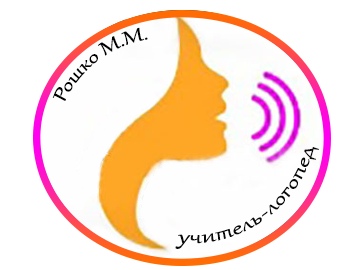 Ростов, 2020 г.Мои точки ростаПеред каждым человеком всегда встаёт вопрос о выборе профессии. Возможно, это одно из главных и важных решений в жизни, так как от нашего выбора зависит, как мы её проживем: счастливо или несчастно. Кроме того, работа, которую ты выбрал правильно, будет всегда приносить не только доход, но и неизмеримую радость и моральное удовлетворение. Важное решение о выборе профессии пришлось сделать и мне. Все свое детство я всегда знала, кем я хочу стать. Маленький исследовать внутри меня изучал не только мир, но и себя. Я была ребенком с очень яркой фантазией и воображением. Моя бабушка, которая прожила нелегкое детство в большой многодетной семье, где было не до фантазий, всегда призывала меня мечтать. Ведь кто осмелится сказать, что мои мечты не сбудутся? Мои взгляды на выбор профессии постоянно менялись: то я хотела стать археологом, то журналистом, то врачом. Одно я понимала отчетливо – моя жизнь будет связана с людьми и помощью им. Моя мама работала в детском саду и я, ненароком, стала присматриваться к её работе. Всегда яркая и эмоциональная жизнь ждала за воротами детского сада, работа полная энергии и фантазий. После школы мой выбор пал на Ярославский государственный педагогический университет им. К.Д. Ушинского. Я решила быть логопедом. Это была моя первая точка роста навстречу профессии педагога. Там я нашла себя! Люди с похожими взглядами на жизнь, новые знания, которые я жадно глотала, сидя на первой парте и ловя каждый кусочек информации из уст преподавателей. Все в моем обучении казалось важным и нужным. Стало понятно, что я тут не случайный человек, и выбор был сделан правильно. Я – педагог, и в этом нет сомнений.  Когда я получила степень бакалавра, не остановилась на этом, а продолжила обучение в магистратуре, на заочном отделении. Ведь педагог может учить только когда учится сам. После получения диплома об образовании я была воодушевлена и мне хотелось поскорее приступить к работе с детьми. И я сделала, пожалуй, самый главный и большой шаг в своей жизни – я приступила к работе в МДОУ «Детский сад №8». И это стало следующей точкой роста в становлении меня как профессионала. Теперь с улыбкой и трепетом вспоминаю свое собеседование с руководителем учреждения и первую встречу с детьми.  Начинать свой путь в педагогике очень непросто, все кажется новым, боишься совершить ошибку в важном деле – в воспитании детей. Дошкольное детство ребенка – важный период в его жизни, каждый виток в развитии подобен великому открытию, поэтому так важно разглядеть его и не упустить. В наше стремительно развивающееся время образование не стоит на месте, уходят в забытие устаревшие принципы построения отношений в педагогике. Ребенок – уже не объект нашего воздействия, а активный участник (субъект) образовательных отношений, поэтому так важно прислушиваться к ребенку, к его идеям и желаниям. В своей работе с детьми замечаю, что детская фантазия создает интересные варианты использования традиционных игр. Очень часто ребята так увлекаются игрой, что придумывают приемы, которые, порой, не придут в голову и мне, взрослому. И эти приемы, основанные на детских идеях, помогают мне обрести с воспитанниками единые точки сотрудничества, сотворчества, содействия. Из своего, пусть и небольшого опыта, я понимаю, что очень важно самому педагогу не терять интерес к своим занятиям. Лишь увлеченный, влюбленный в свое дело человек может научить детей чему-то новому. Цель работы учителя-логопеда – это красивая, плавная и правильная речь его воспитанников. Она включает в себя работу над связной речью, лексико-грамматической и фонетико-фонематической стороной речи, а также выразительностью. Все мы понимаем, что в процессе работы над чистотой и правильностью речи, необходимо многократное повторение речевого материала. Очень важно замотивировать ребенка, привлечь его внимание, ведь, как известно, «Внимание – врата познания». Но часто у детей, особенно с нарушениями в развитии, отсутствует желание к занятиям. Для того, чтобы разнообразить скучные моменты, я всегда нахожусь в поиске свежих идей (вот где пригодилась моя фантазия!). В процессе работы, осваиваю новые педагогические технологии, такие как здоровьесберегающие, игровые технологии, логопедическая ритмика, компьютерные технологии. Я создаю интересные пособия из нестандартных материалов: дерево, бросовый материал.  И моя работа приносит свои результаты, новые идеи и задумки вызывают интерес у детей, повышается мотивация, а значит и эффективность логопедической работы.Успехи, которых добиваются мои воспитанники в речи, становятся для нас первыми совместными росточками побед, сопровождающиеся огромной радостью. Конечно, никто не выдает золотых медалей и премий за новый выговоренный ребенком звук, за новое сложное произнесенное слово.  Но для меня это маленькая победа и огромное счастье – слышать правильную речь гордых за свой успех детей, видеть улыбку на лице благодарных родителей.Конкурс «Педагогический дебют» является для меня еще одной точкой роста. Это определенный выход из зоны комфорта, когда за первые годы работы я обрела новый статус (я теперь не ученица, а учитель!), начала понемногу привыкать к иному ритму жизни, к ответственности за результат своей работы. Это мой первый конкурс профессионального мастерства, участие в котором дает возможность проверить свои способности в конкурентной среде, показать себя педагогическому сообществу, побороть робость и стеснение. А главное, конкурс направит меня навстречу свершениям и новым открытиям. 